Профессиограмма специальности070214  «Музыкальное искусство эстрады»Название профессии 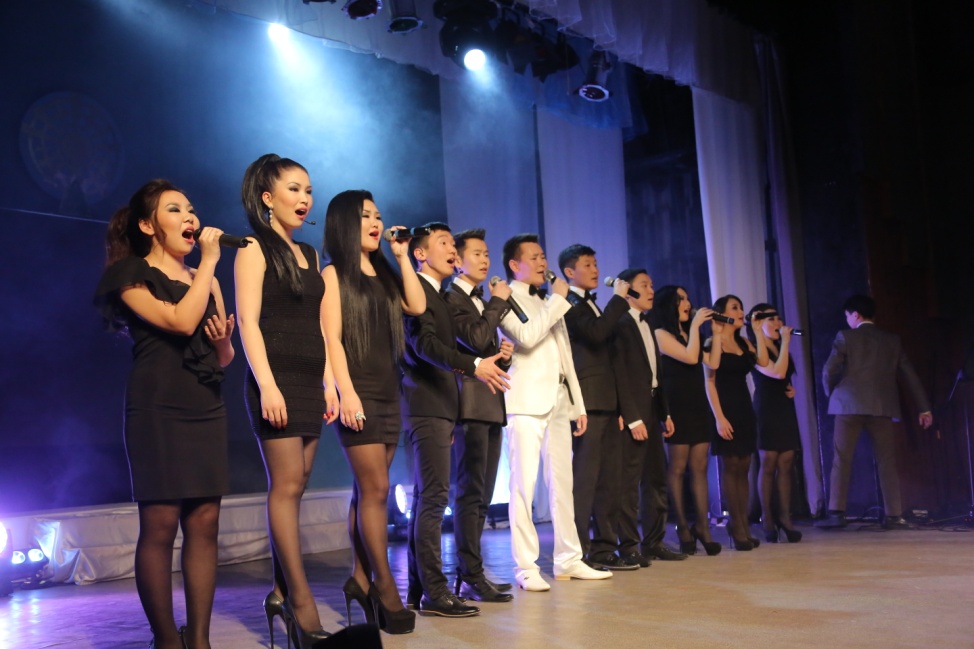 В 1992 году, когда училище было реорганизовано в Колледж культуры и искусств РС (Я), было открыто  «Эстрадно-цирковое отделение». Отделение работало по двум направлениям: «Цирковое искусство» выпускало артистов цирка; «Эстрадное искусство» имело так же два направления: класс вокала и класс инструментального ансамбля. В 2000 году был последний выпуск артистов цирка. С 2001 года отделение «Эстрадное искусство» переименовано в отделение «Вокальное творчество». В 2005 году  в связи с набором второй специализации повышенного уровня на специализацию «Эстрадное пение» кафедра была переименована в «Музыкальное искусство эстрады». Родственные профессии: преподаватель музыки, руководитель хорового коллектива.Преимущества профессии:Преимуществами данной профессии является творческое развитие личности, раскрывающее талант во всех его гранях. 5.  Ограничения профессии. Требуются базовые знания в области исполнительства на инструменте, сольного пения и музыкально-теоретической области.Содержание деятельности: Артист, преподаватель, руководитель эстрадного коллектива готовится к следующим видам деятельности:- Музыкально-исполнительская деятельность (в качестве артиста оркестра, ансамбля, концертмейстера, солиста концертных организаций).- Педагогическая деятельность  (учебно-методическое обеспечение процесса обучения в детских школах искусств, детских музыкальных школах, других учреждениях дополнительного образования, общеобразовательных учреждениях, учреждениях СПО).- Организационно-управленческая деятельность (организация репетиционной работы и концертной деятельности в качестве дирижера коллектива исполнителей).  Выпускник по специальности «Музыкальное искусство эстрады (по видам)» профессионально реализуется в музыкально-инструментальном  исполнительстве в качестве артиста оркестра, ансамбля, концертмейстера, солиста концертных организаций. Также специалист может заниматься педагогической и организационно-управленческой деятельностью (дирижер коллектива исполнителей).7.  Инструмент деятельности: Голос, талант.Требования к знаниям и умениям:Должен знать: - профессиональную терминологию;- художественно-исполнительские возможности инструментов эстрадного оркестра;- основы овладения навыками вокальной техники;- основы сценического поведения и актерского мастерства;- психолого-педагогические особенности работы с детьми дошкольного и школьного возраста;- методические системы обучения игре на музыкальном инструменте, вокальному пению;- порядок ведения учебной документации в учреждениях общего и дополнительного образования детей;- методы и принципы руководства эстрадно-джазовым коллективом; основы дирижерской техники.Должен уметь:- самостоятельно осваивать и исполнять различные произведения классической, современной и эстрадно-джазовой музыкальной литературы;- владеть средствами импровизации;- играть в ансамбле, оркестре различных составов;- выполнять инструментовку, аранжировку музыкального произведения;- психофизиологически владеть собой в процессе репетиционной и концертной деятельности;- уметь организовать образовательный процесс с учетом базовых основ педагогики, осуществлять учебно-методическую деятельность;- уметь работать с творческим коллективом;- использовать практические навыки дирижирования. 9.  Профессионально важные качества:• музыкальная одаренность;• вокальные данные;• умение работать перед аудиторией и с коллективом;• способности к организаторской, педагогической и методической деятельности. Медицинские противопоказания: нервные и психические заболевания,  нарушение координации движений,  заболевания сердечно-сосудистой системы,  нарушение функций опорно-двигательного аппарата,  снижение остроты слуха.Условия труда:Исследования НИИ труда, а также рекомендации МОТ позволяют определить десять основных факторов производственной среды, влияющих на работоспособность человека в процессе производства и вызывающих у него усталость (утомление): - физическое усилие (перемещение грузов определенного веса в рабочей зоне, усилия, связанные с поддержанием тяжестей, нажатием на предмет труда или рукоятки управления механизмом в течение определенного времени). Различают четыре вида физического усилия: незначительное, среднее, тяжелое и очень тяжелое; 
- нервное напряжение (сложность расчетов, особые требования к качеству продукции, сложность управления механизмом, аппаратом, прибором, опасность для жизни и здоровья людей при выполнении работ, особая точность исполнения). Различают три вида нервного напряжения: незначительное, среднее, повышенное; 
- темп работы (количество трудовых движений в единицу времени). Различают три уровня: умеренный, средний, высокий; 
- рабочее положение (положение тела) 
- человека и его органов по отношению к средствам производства). Различают четыре вида рабочего положения: ограниченное, неудобное, неудобно-стесненное и очень неудобное; 
- монотонность работы (многократность повторения однообразных, кратковременных операций, действий, циклов). Различают три уровня: незначительная, средняя, повышенная; 
- температура, влажность, тепловое излучение в рабочей зоне (градусы по Цельсию, процент влажности, калории на 1 см2 в минуту). Различают пять стадий воздействия указанных факторов: незначительная, повышенная или пониженная, средняя, высокая, очень высокая; 
- загрязненность воздуха (содержание примесей в 1 м3 или литре воздуха и их воздействие на организм человека). Различают пять степеней загрязненности воздуха: незначительная, средняя, повышенная, сильная, очень сильная; 
- производственный шум (частота шума в герцах, сила шума в децибелах). Различают умеренный, повышенный и сильный шум; 
- вибрация, вращение, толчки (амплитуда в минуту, градусы и число вращений, количество толчков в минуту). Различают три уровня значений указанных факторов: повышенные, сильные, очень сильные; 
- освещенность в рабочей зоне (в люксах). Различают два уровня значений этого фактора: недостаточная и плохая или ослепляющая. 
Каждый из указанных десяти факторов, определяющих условия труда, действует обособленно. Их влияние должно учитываться отдельно по каждому рабочему месту в процессе его аттестации и паспортизации и далее отражаться в интегральной оценке условий труда. Интегральную оценку условий труда и ее составные элементы принято учитывать при организации оплаты труда (в части компенсационных выплат), проектировании форм и методов организации труда, разработке норм труда, составлении графиков труда и отдыха. Другими словами, условия труда оказывают существенное влияние на все элементы организации труда. 
Все указанные факторы производственной среды имеют психологические и физиологические границы.      12. Область профессиональной деятельности выпускников: - музыкальное исполнительство (инструментальное и вокальное); образование в музыкальных детских школах искусств, детских музыкальных школах, других учреждениях дополнительного образования, общеобразовательных учреждениях, учреждениях СПО; руководство  творческим музыкальным коллективом.        13. Предприятия г. Якутска: театр эстрады, филармония, ДШИ, ДМШ, общеобразовательные школы города, учреждения дополнительного образования и т.д.        14.  Перспективы карьерного роста:Карьера артиста эстрады во многом зависит от его таланта. Большое влияние оказывает место его работы: от ресторана до сцены крупного концертного зала.        15. ГБПОУ РС(Я) «Якутский колледж культуры и искусств» РС (Я), расположенный по адресу: ул. Халтурина 14/5. Образовательная база приемаНаименование квалификации углубленной подготовкиНормативный срок освоения ОПОП СПО углубленной подготовки при очной форме получении образованияна базе основного общего образованияАртист,преподаватель, руководительэстрадного коллектива3 года 10 месяцев